Domaće životinje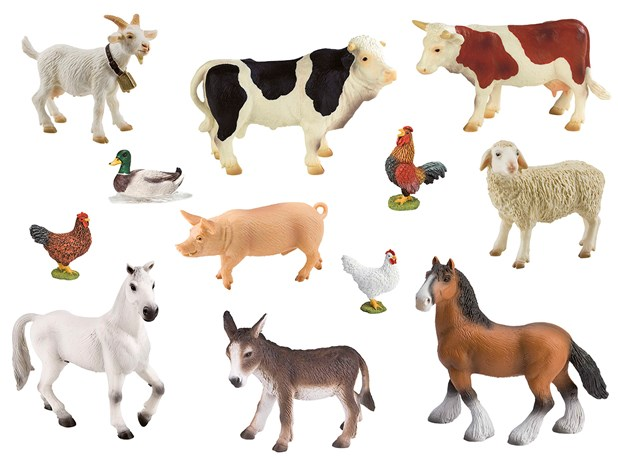 SLIKA 1Zajedno pogledajte SLIKU 1. Imenujte životinje djetetu na slici na sljedeći način: „To je svinja.“ Svinja počinje na slovo S. Recite na koje slovo počinju i druge životinje. Kako se te životinje glasaju? Koje životinje imaju dlaku, a koje perje?Glasajte se kao te životinje. Pokažite djetetu kako se glasaju životinje, a onda neka ono ponovi. Imenuj životinje s lijeve strane i pokaži njihove mladunce na desnoj strani. 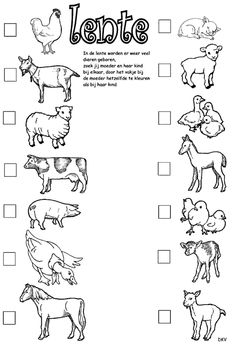 